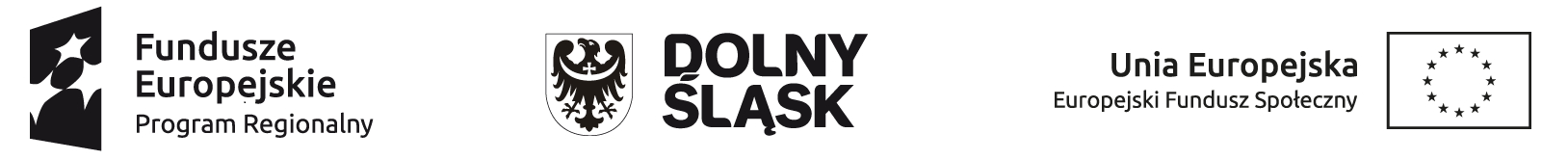 Zarząd Województwa Dolnośląskiego 
pełniący rolę Instytucji Zarządzającej Regionalnym Programem Operacyjnym Województwa Dolnośląskiego 2014-2020 ogłasza nabór wniosków o dofinansowanie realizacji projektówze środków Europejskiego Funduszu Społecznego w ramach Regionalnego Programu Operacyjnego Województwa Dolnośląskiego 2014-2020Oś priorytetowa 10 EdukacjaDziałanie 10.4 Dostosowanie systemów kształcenia i szkolenia zawodowego do potrzeb rynku pracyPoddziałanie 10.4.1 Dostosowanie systemów kształcenia i szkolenia zawodowego do potrzeb rynku pracy – konkurs horyzontalny RPDS.10.04.01-IZ.00-02-137/161Informacje ogólneNabór w trybie konkursowym w ramach Regionalnego Programu Operacyjnego Województwa Dolnośląskiego 2014-2020 Oś priorytetowa 10 Edukacja, Podziałanie 10.4 Dostosowanie systemów kształcenia i szkolenia zawodowego do potrzeb rynku pracyPoddziałanie 10.4.1 Dostosowanie systemów kształcenia i szkolenia zawodowego do potrzeb rynku pracy – konkurs horyzontalny Konkurs nr RPDS.10.04.01-IZ.00-02-137/16Konkurs horyzontalny oraz pięć obszarów realizacji projektów OSI w ramach, których dofinansowanie otrzymają projekty realizowane na wskazanym obszarze do poziomu zaplanowanej alokacji. OSI to Obszary Strategicznej Interwencji, wyznaczone przez Zarząd Województwa Dolnośląskiego, o wspólnych potencjałach i problemach, zgodne z zapisami RPO WD 2014-2020 są to:Zachodni Obszar Interwencji (ZOI);Legnicko-Głogowski Obszar Interwencji (LGOI);Obszar Interwencji Doliny Baryczy (OIDB);Obszar Interwencji Równiny Wrocławskiej (OIRW);Obszar Ziemia Dzierżoniowsko-Kłodzko-Ząbkowicka (ZKD);Nabór w trybie konkursowym w ramach Regionalnego Programu Operacyjnego Województwa Dolnośląskiego 2014-2020 Oś priorytetowa 10 Edukacja, Podziałanie 10.4 Dostosowanie systemów kształcenia i szkolenia zawodowego do potrzeb rynku pracyPoddziałanie 10.4.1 Dostosowanie systemów kształcenia i szkolenia zawodowego do potrzeb rynku pracy – konkurs horyzontalny Konkurs nr RPDS.10.04.01-IZ.00-02-137/16Konkurs horyzontalny oraz pięć obszarów realizacji projektów OSI w ramach, których dofinansowanie otrzymają projekty realizowane na wskazanym obszarze do poziomu zaplanowanej alokacji. OSI to Obszary Strategicznej Interwencji, wyznaczone przez Zarząd Województwa Dolnośląskiego, o wspólnych potencjałach i problemach, zgodne z zapisami RPO WD 2014-2020 są to:Zachodni Obszar Interwencji (ZOI);Legnicko-Głogowski Obszar Interwencji (LGOI);Obszar Interwencji Doliny Baryczy (OIDB);Obszar Interwencji Równiny Wrocławskiej (OIRW);Obszar Ziemia Dzierżoniowsko-Kłodzko-Ząbkowicka (ZKD);2Pełna nazwa i adres właściwych instytucji organizujących konkursyKonkurs ogłasza:W ramach Poddziałania 10.4.1 Instytucja Zarządzająca Regionalnym Programem Operacyjnym Województwa Dolnośląskiego 2014-2020 Funkcję Instytucji Zarządzającej pełni Zarząd Województwa Dolnośląskiego. Zadania związane z naborem realizuje: Departament Funduszy Europejskich w Urzędzie Marszałkowskim Województwa Dolnośląskiego z siedzibą we Wrocławiu, ul. Mazowiecka 17, kod pocztowy                      50-412. Konkurs ogłasza:W ramach Poddziałania 10.4.1 Instytucja Zarządzająca Regionalnym Programem Operacyjnym Województwa Dolnośląskiego 2014-2020 Funkcję Instytucji Zarządzającej pełni Zarząd Województwa Dolnośląskiego. Zadania związane z naborem realizuje: Departament Funduszy Europejskich w Urzędzie Marszałkowskim Województwa Dolnośląskiego z siedzibą we Wrocławiu, ul. Mazowiecka 17, kod pocztowy                      50-412. 3Przedmiot konkursów, w tym typy projektów podlegające dofinansowaniuW ramach niniejszego konkursu ogłoszony jest nabór na następujące typy projektów:10.4.F. Kształcenie w formach pozaszkolnych osób dorosłych umożliwiających podniesienie kwalifikacji zawodowych, zainteresowanych kształceniem z własnej inicjatywy oraz doradztwo edukacyjno - zawodowe dla osób dorosłych. 10.4.G. Organizacja tradycyjnych pozaszkolnych form kształcenia ustawicznego (m.in. kwalifikacyjnych kursów zawodowych i kursów umiejętności zawodowych) we współpracy z pracodawcamiKategorią interwencji dla niniejszego konkursu jest kategoria interwencji 118, która dotyczy lepszego dopasowywania systemów kształcenia i szkolenia do potrzeb rynku pracy, ułatwiania przechodzenia z etapu kształcenia do etapu zatrudnienia oraz wzmacniania systemów kształcenia i szkolenia zawodowego i ich jakości, w tym poprzez mechanizmy prognozowania umiejętności, dostosowania programów nauczania oraz tworzenia i rozwoju systemów uczenia się poprzez praktyczną naukę zawodu, realizowaną w ścisłej współpracy z pracodawcami.W ramach niniejszego konkursu ogłoszony jest nabór na następujące typy projektów:10.4.F. Kształcenie w formach pozaszkolnych osób dorosłych umożliwiających podniesienie kwalifikacji zawodowych, zainteresowanych kształceniem z własnej inicjatywy oraz doradztwo edukacyjno - zawodowe dla osób dorosłych. 10.4.G. Organizacja tradycyjnych pozaszkolnych form kształcenia ustawicznego (m.in. kwalifikacyjnych kursów zawodowych i kursów umiejętności zawodowych) we współpracy z pracodawcamiKategorią interwencji dla niniejszego konkursu jest kategoria interwencji 118, która dotyczy lepszego dopasowywania systemów kształcenia i szkolenia do potrzeb rynku pracy, ułatwiania przechodzenia z etapu kształcenia do etapu zatrudnienia oraz wzmacniania systemów kształcenia i szkolenia zawodowego i ich jakości, w tym poprzez mechanizmy prognozowania umiejętności, dostosowania programów nauczania oraz tworzenia i rozwoju systemów uczenia się poprzez praktyczną naukę zawodu, realizowaną w ścisłej współpracy z pracodawcami.4Termin, od którego można składać wnioski01 sierpnia 2016 r. od godziny 08.0001 sierpnia 2016 r. od godziny 08.005Termin, do którego można składać wnioski16 sierpnia 2016 r. do godziny 15.0016 sierpnia 2016 r. do godziny 15.006Typy beneficjentówW ramach konkursów o dofinansowanie realizacji projektu mogą ubiegać się podmioty wyszczególnione w SzOOP RPO WD, tj.:jednostki samorządu terytorialnego, ich związki i stowarzyszenia; jednostki organizacyjne jst; organy prowadzące publiczne i niepubliczne szkoły i placówki  prowadzące kształcenie zawodowe;placówki kształcenia ustawicznego, placówki kształcenia praktycznego oraz ośrodki dokształcania i doskonalenia zawodowego, umożliwiające uzyskanie i uzupełnienie wiedzy, umiejętności i kwalifikacji zawodowych;instytucje rynku pracy, o których mowa w art. 6 ustawy z dnia 20 kwietnia 2004 r. o promocji zatrudnienia i instytucjach rynku pracy, prowadzące działalność edukacyjno-szkoleniowąpodmioty prowadzące działalność oświatową, o której mowa w art. 83a ust. 2. Ustawy o systemie oświaty;osoby prowadzące działalność gospodarczą.O dofinansowanie nie mogą ubiegać się podmioty, które podlegają wykluczeniu z możliwości otrzymania dofinansowania, w tym wykluczeniu, o którym mowa w art. 207 ust. 4 ustawy z dnia 27 sierpnia 2009 r. o finansach publicznych.W ramach konkursów o dofinansowanie realizacji projektu mogą ubiegać się podmioty wyszczególnione w SzOOP RPO WD, tj.:jednostki samorządu terytorialnego, ich związki i stowarzyszenia; jednostki organizacyjne jst; organy prowadzące publiczne i niepubliczne szkoły i placówki  prowadzące kształcenie zawodowe;placówki kształcenia ustawicznego, placówki kształcenia praktycznego oraz ośrodki dokształcania i doskonalenia zawodowego, umożliwiające uzyskanie i uzupełnienie wiedzy, umiejętności i kwalifikacji zawodowych;instytucje rynku pracy, o których mowa w art. 6 ustawy z dnia 20 kwietnia 2004 r. o promocji zatrudnienia i instytucjach rynku pracy, prowadzące działalność edukacyjno-szkoleniowąpodmioty prowadzące działalność oświatową, o której mowa w art. 83a ust. 2. Ustawy o systemie oświaty;osoby prowadzące działalność gospodarczą.O dofinansowanie nie mogą ubiegać się podmioty, które podlegają wykluczeniu z możliwości otrzymania dofinansowania, w tym wykluczeniu, o którym mowa w art. 207 ust. 4 ustawy z dnia 27 sierpnia 2009 r. o finansach publicznych.7Kwota przeznaczona na dofinansowanie projektów 
w konkursachPoddziałanie 10.4.1 Dostosowanie systemów kształcenia i szkolenia zawodowego do potrzeb rynku pracy – konkursy horyzontalne Konkurs nr RPDS.10.04.01-IZ.00-02-137/16Kwota  dofinansowania została podzielona na pulę horyzontalną oraz pięć obszarów realizacji projektów, w ramach których dofinansowanie otrzymają projekty realizowane na wskazanym obszarze do poziomu zaplanowanej alokacji (kwoty dofinansowania). OSI to Obszary Strategicznej Interwencji, wyznaczone przez Zarząd Województwa Dolnośląskiego, o wspólnych potencjałach i problemach, zgodne z zapisami RPO WD 2014-2020. Łączna kwota przeznaczona na dofinansowanie projektów zostanie zwiększona o środki z budżetu państwa w zależności od poziomu planowanego przez Wnioskodawców wkładu własnego.Kwota środków europejskich przeznaczona na konkurs wynosi: 21 284 132 PLN (tj. 4 843 908 EUR)Ogółem kwota środków europejskich przeznaczona na projekty horyzontalne wynosi: 4 256 828 PLN (tj. 968 782 EUR)W ramach tej puli mogą zostać dofinansowane projekty wykraczające swoim obszarem realizacji poza jedną OSI lub ZIT.Poddziałanie 10.4.1 Dostosowanie systemów kształcenia i szkolenia zawodowego do potrzeb rynku pracy – konkursy horyzontalne Konkurs nr RPDS.10.04.01-IZ.00-02-137/16Kwota  dofinansowania została podzielona na pulę horyzontalną oraz pięć obszarów realizacji projektów, w ramach których dofinansowanie otrzymają projekty realizowane na wskazanym obszarze do poziomu zaplanowanej alokacji (kwoty dofinansowania). OSI to Obszary Strategicznej Interwencji, wyznaczone przez Zarząd Województwa Dolnośląskiego, o wspólnych potencjałach i problemach, zgodne z zapisami RPO WD 2014-2020. Łączna kwota przeznaczona na dofinansowanie projektów zostanie zwiększona o środki z budżetu państwa w zależności od poziomu planowanego przez Wnioskodawców wkładu własnego.Kwota środków europejskich przeznaczona na konkurs wynosi: 21 284 132 PLN (tj. 4 843 908 EUR)Ogółem kwota środków europejskich przeznaczona na projekty horyzontalne wynosi: 4 256 828 PLN (tj. 968 782 EUR)W ramach tej puli mogą zostać dofinansowane projekty wykraczające swoim obszarem realizacji poza jedną OSI lub ZIT.7Kwota przeznaczona na dofinansowanie projektów 
w konkursachOgółem alokacja przeznaczona na Zachodni Obszar Interwencji (ZOI): 
Ogółem alokacja przeznaczona na Legnicko-Głogowski Obszar Interwencji (LGOI): Ogółem alokacja przeznaczona na Obszar Interwencji Doliny Baryczy (OIDB):  Ogółem alokacja przeznaczona na Obszar Interwencji Równiny Wrocławskiej (OIRW): Ogółem alokacja przeznaczona na Obszar Ziemia Dzierżoniowsko-Kłodzko-Ząbkowicka (ZKD): 3 249 293 	PLN  (tj. 739 484 EUR)	5 138 159 PLN (tj. 1 169 358 EUR)2 957 504 PLN (tj. 673 078 EUR)2 252 048 	PLN(tj. 512 528 EUR)3 430 299 	PLN(tj. 780 678 EUR)7Kwota przeznaczona na dofinansowanie projektów 
w konkursachWszystkie kwoty podane w ogłoszeniu zostały przeliczone po kursie Europejskiego Banku Centralnego (EBC) obowiązującym w dniu 30 maja 2016 r. 
(1 euro = 4.394 PLN).Ze względu na kurs euro limit dostępnych środków może ulec zmianie. Z tego powodu dokładna kwota dofinansowania zostanie określona na etapie zatwierdzania list rankingowych w poszczególnych naborachWszystkie kwoty podane w ogłoszeniu zostały przeliczone po kursie Europejskiego Banku Centralnego (EBC) obowiązującym w dniu 30 maja 2016 r. 
(1 euro = 4.394 PLN).Ze względu na kurs euro limit dostępnych środków może ulec zmianie. Z tego powodu dokładna kwota dofinansowania zostanie określona na etapie zatwierdzania list rankingowych w poszczególnych naborach8Minimalna wartość projektuMinimalna wartość projektu: 50 000,00 PLN.Minimalna wartość projektu: 50 000,00 PLN.9Maksymalna wartość projektuNie dotyczy.Nie dotyczy.10Maksymalny dopuszczalny poziom dofinansowania projektu lub maksymalna dopuszczalna kwota do dofinansowania projektuMaksymalny dopuszczalny poziom dofinansowania UE wydatków kwalifikowalnych na poziomie projektu wynosi 85%.Maksymalny poziom całkowitego dofinansowania wydatków kwalifikowalnych na poziomie projektu (środki UE + współfinansowanie z budżetu państwa) wynosi 90%.Maksymalny dopuszczalny poziom dofinansowania UE wydatków kwalifikowalnych na poziomie projektu wynosi 85%.Maksymalny poziom całkowitego dofinansowania wydatków kwalifikowalnych na poziomie projektu (środki UE + współfinansowanie z budżetu państwa) wynosi 90%.11Minimalny wkład własny beneficjenta jako % wydatków kwalifikowalnych Minimalny udział wkładu własnego Wnioskodawcy w ramach konkursu wynosi 10% wydatków kwalifikowalnych projektu.Minimalny udział wkładu własnego Wnioskodawcy w ramach konkursu wynosi 10% wydatków kwalifikowalnych projektu.12Termin, miejsce 
i forma składania wniosków o dofinansowanie projektuWnioskodawca wypełnia wniosek o dofinansowanie za pośrednictwem Systemu Obsługi Wniosków Aplikacyjnych (SOWA), który jest dostępny poprzez stronę www.generator-efs.dolnyslask.pl. System ten umożliwia tworzenie, edycję oraz wydruk wniosków o dofinansowanie, a także zapewnia możliwość ich złożenia. Następnie wniosek taki powinien zostać złożony w systemie SOWA w terminie od godz. 8.00 dnia 1 sierpnia 2016 r. do godz. 15.00 dnia 16 sierpnia 2016 r. Jednocześnie do siedziby IOK (IZ RPO WD) należy dostarczyć jeden egzemplarz wydrukowanej z systemu SOWA papierowej wersji wniosku, opatrzonej czytelnym podpisem/ami lub parafą i z pieczęcią imienną osoby/ób uprawnionej/ych do reprezentowania Wnioskodawcy (wraz z podpisanymi załącznikami – jeśli dotyczy).Za datę wpływu do IOK uznaje się datę wpływu wniosku w wersji papierowej. Wersję elektroniczną wniosku należy przesłać do IOK za pośrednictwem SOWA najpóźniej w dniu złożenia wniosku do IOK (IZ RPO WD) w wersji papierowej. Papierowa wersja wniosku może zostać dostarczona: osobiście do kancelarii Departamentu Funduszy Europejskich mieszczącej się pod adresem:Urząd Marszałkowski Województwa DolnośląskiegoDepartament Funduszy Europejskichul. Mazowiecka 17, 50-412 WrocławII piętro, pokój nr 2020kurierem lub pocztą na adres: Urząd Marszałkowski Województwa DolnośląskiegoWydział Wdrażania EFSul. Mazowiecka 17, 50-412 Wrocław.Przed złożeniem wniosku w siedzibie IOK (IZ RPO WD) należy zweryfikować czy suma kontrolna wersji elektronicznej wniosku (w systemie) jest zbieżna z sumą kontrolną papierowej wersji wniosku. Wnioski złożone wyłącznie w wersji papierowej albo wyłącznie w wersji elektronicznej zostaną uznane za nieskutecznie złożone i pozostawione bez rozpatrzenia. W takim przypadku wersja papierowa wniosku (o ile zostanie złożona) będzie odsyłana na wskazany we wniosku o dofinansowanie adres korespondencyjny w ciągu 14 dni od daty złożenia.Wniosek wraz z załącznikami (jeśli dotyczy) należy złożyć w zamkniętej kopercie, której opis zawiera następujące informacje: pełna nazwa Wnioskodawcy wraz z adresemodpowiedni numer naboru to jest:RPDS.10.04.01-IZ.00-02-137/16 –konkurs horyzontalny, lubtytuł projektuzapis: „Nie otwierać przed wpływem do Wydziału Wdrażania EFS”.Wraz wnioskiem należy dostarczyć pismo przewodnie, na którym zostanie potwierdzony wpływ wniosku do IOK. Pismo to powinno zawierać te same informacje, które znajdują się na kopercie. Logowanie do systemu SOWA w celu wypełnienia i złożenia wniosku o dofinansowanie będzie możliwe najpóźniej w dniu rozpoczęcia naboru. W przypadku ewentualnych problemów z Systemem Obsługi Wniosków Aplikacyjnych (SOWA), IZ RPO WD zastrzega sobie między innymi możliwość wydłużenia terminu składania wniosków lub złożenia ich w innej formie niż wskazane wyżej. Decyzja w powyższej kwestii zostanie przedstawiona w formie komunikatu we wszystkich miejscach, w których opublikowano ogłoszenie.Oświadczenia oraz dane zawarte we wniosku o dofinansowanie projektu są składane pod rygorem odpowiedzialności karnej za składanie fałszywych zeznań. Wniosek o dofinansowanie projektu zawiera klauzulę następującej treści: „Jestem świadomy odpowiedzialności karnej za podanie fałszywych danych lub złożenie fałszywych oświadczeń”. Klauzula ta zastępuje pouczenie właściwej instytucji o odpowiedzialności karnej za składanie fałszywych zeznań.Wnioskodawca wypełnia wniosek o dofinansowanie za pośrednictwem Systemu Obsługi Wniosków Aplikacyjnych (SOWA), który jest dostępny poprzez stronę www.generator-efs.dolnyslask.pl. System ten umożliwia tworzenie, edycję oraz wydruk wniosków o dofinansowanie, a także zapewnia możliwość ich złożenia. Następnie wniosek taki powinien zostać złożony w systemie SOWA w terminie od godz. 8.00 dnia 1 sierpnia 2016 r. do godz. 15.00 dnia 16 sierpnia 2016 r. Jednocześnie do siedziby IOK (IZ RPO WD) należy dostarczyć jeden egzemplarz wydrukowanej z systemu SOWA papierowej wersji wniosku, opatrzonej czytelnym podpisem/ami lub parafą i z pieczęcią imienną osoby/ób uprawnionej/ych do reprezentowania Wnioskodawcy (wraz z podpisanymi załącznikami – jeśli dotyczy).Za datę wpływu do IOK uznaje się datę wpływu wniosku w wersji papierowej. Wersję elektroniczną wniosku należy przesłać do IOK za pośrednictwem SOWA najpóźniej w dniu złożenia wniosku do IOK (IZ RPO WD) w wersji papierowej. Papierowa wersja wniosku może zostać dostarczona: osobiście do kancelarii Departamentu Funduszy Europejskich mieszczącej się pod adresem:Urząd Marszałkowski Województwa DolnośląskiegoDepartament Funduszy Europejskichul. Mazowiecka 17, 50-412 WrocławII piętro, pokój nr 2020kurierem lub pocztą na adres: Urząd Marszałkowski Województwa DolnośląskiegoWydział Wdrażania EFSul. Mazowiecka 17, 50-412 Wrocław.Przed złożeniem wniosku w siedzibie IOK (IZ RPO WD) należy zweryfikować czy suma kontrolna wersji elektronicznej wniosku (w systemie) jest zbieżna z sumą kontrolną papierowej wersji wniosku. Wnioski złożone wyłącznie w wersji papierowej albo wyłącznie w wersji elektronicznej zostaną uznane za nieskutecznie złożone i pozostawione bez rozpatrzenia. W takim przypadku wersja papierowa wniosku (o ile zostanie złożona) będzie odsyłana na wskazany we wniosku o dofinansowanie adres korespondencyjny w ciągu 14 dni od daty złożenia.Wniosek wraz z załącznikami (jeśli dotyczy) należy złożyć w zamkniętej kopercie, której opis zawiera następujące informacje: pełna nazwa Wnioskodawcy wraz z adresemodpowiedni numer naboru to jest:RPDS.10.04.01-IZ.00-02-137/16 –konkurs horyzontalny, lubtytuł projektuzapis: „Nie otwierać przed wpływem do Wydziału Wdrażania EFS”.Wraz wnioskiem należy dostarczyć pismo przewodnie, na którym zostanie potwierdzony wpływ wniosku do IOK. Pismo to powinno zawierać te same informacje, które znajdują się na kopercie. Logowanie do systemu SOWA w celu wypełnienia i złożenia wniosku o dofinansowanie będzie możliwe najpóźniej w dniu rozpoczęcia naboru. W przypadku ewentualnych problemów z Systemem Obsługi Wniosków Aplikacyjnych (SOWA), IZ RPO WD zastrzega sobie między innymi możliwość wydłużenia terminu składania wniosków lub złożenia ich w innej formie niż wskazane wyżej. Decyzja w powyższej kwestii zostanie przedstawiona w formie komunikatu we wszystkich miejscach, w których opublikowano ogłoszenie.Oświadczenia oraz dane zawarte we wniosku o dofinansowanie projektu są składane pod rygorem odpowiedzialności karnej za składanie fałszywych zeznań. Wniosek o dofinansowanie projektu zawiera klauzulę następującej treści: „Jestem świadomy odpowiedzialności karnej za podanie fałszywych danych lub złożenie fałszywych oświadczeń”. Klauzula ta zastępuje pouczenie właściwej instytucji o odpowiedzialności karnej za składanie fałszywych zeznań.13Sposób i miejsce udostępnienia regulaminu konkursu:Wszystkie kwestie dotyczące naboru opisane zostały w Regulaminie konkursu, który dostępny jest wraz z załącznikami na stronie internetowej www.rpo.dolnyslask.pl oraz na portalu Funduszy Europejskich www.funduszeeuropejskie.gov.plWszystkie kwestie dotyczące naboru opisane zostały w Regulaminie konkursu, który dostępny jest wraz z załącznikami na stronie internetowej www.rpo.dolnyslask.pl oraz na portalu Funduszy Europejskich www.funduszeeuropejskie.gov.pl